Pielikums
Finanšu un kapitāla tirgus komisijas
28.11.2017. normatīvajiem noteikumiem Nr. 195Kontu maiņas pieprasījums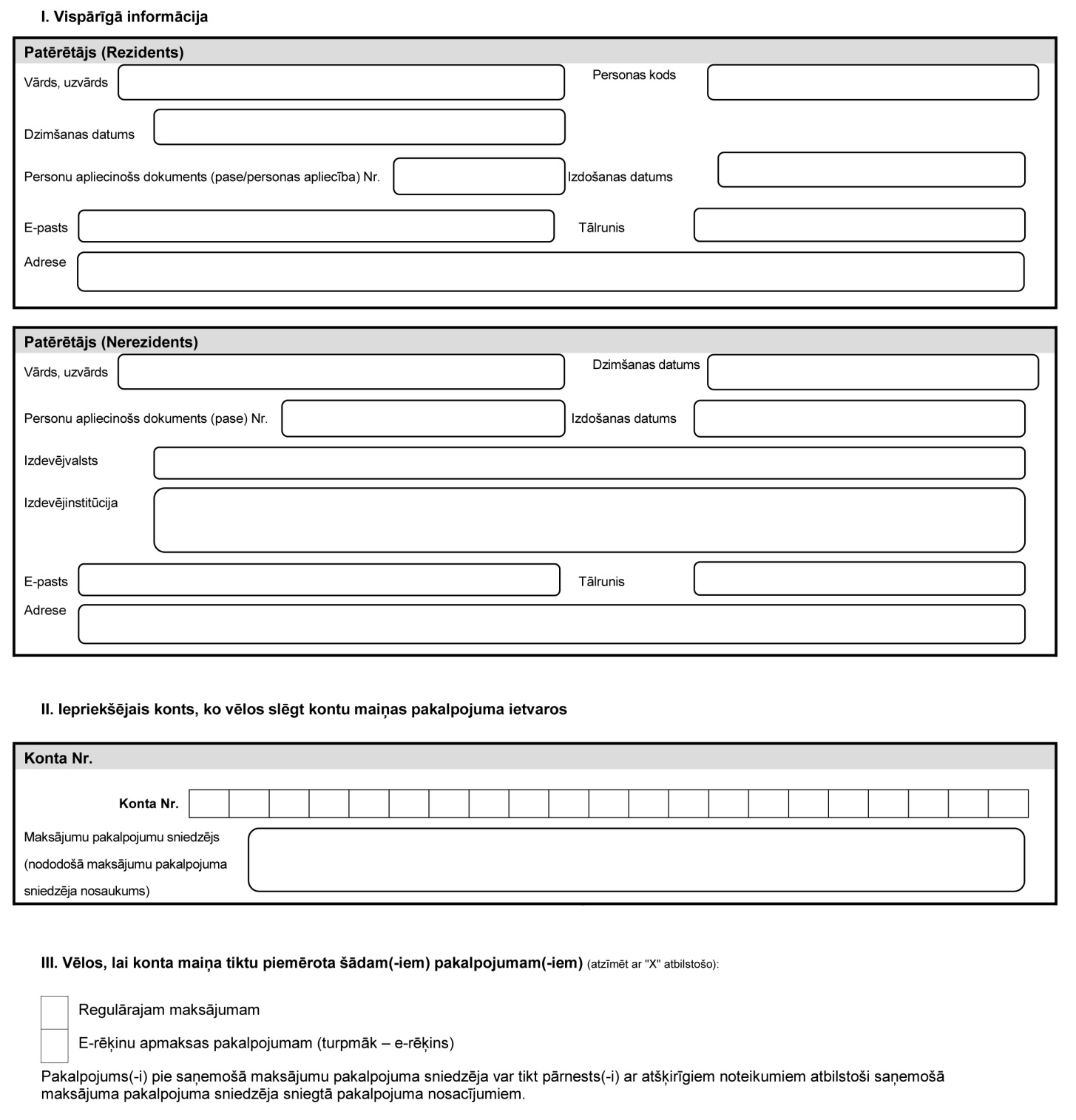 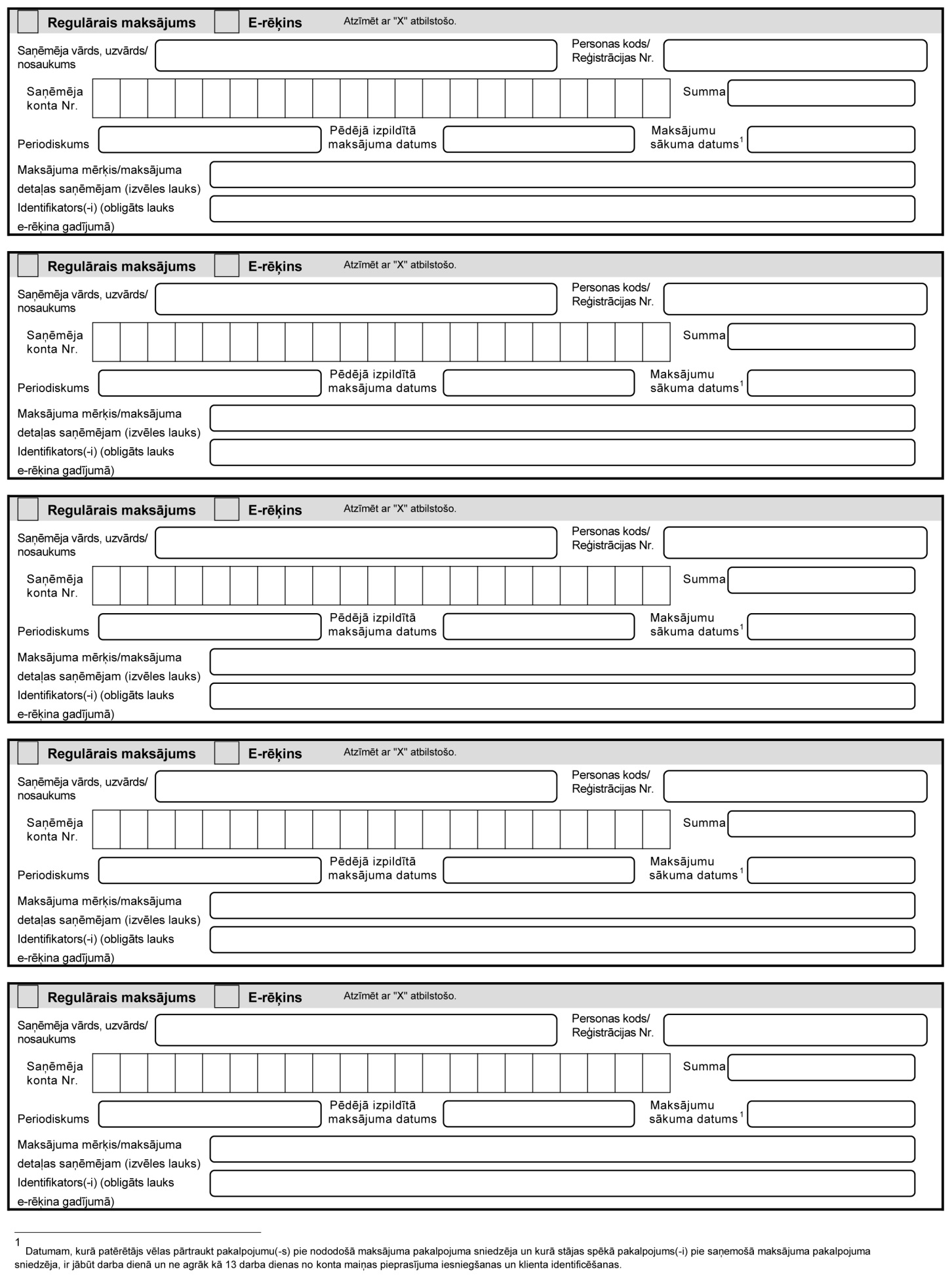 